文昌杯 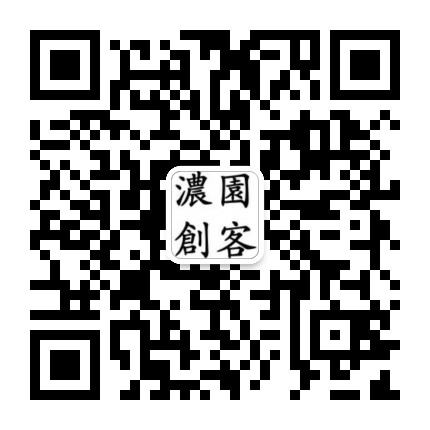 巴蜀文化兩岸青年文化創意設計大賽複選報名表參賽組別：  個人   團隊    社會組設計主題： 巴蜀文化主題文創IP設計類    梓潼文化主題文創IP設計類參賽組別：  個人   團隊    社會組設計主題： 巴蜀文化主題文創IP設計類    梓潼文化主題文創IP設計類參賽組別：  個人   團隊    社會組設計主題： 巴蜀文化主題文創IP設計類    梓潼文化主題文創IP設計類參賽組別：  個人   團隊    社會組設計主題： 巴蜀文化主題文創IP設計類    梓潼文化主題文創IP設計類參賽組別：  個人   團隊    社會組設計主題： 巴蜀文化主題文創IP設計類    梓潼文化主題文創IP設計類參賽組別：  個人   團隊    社會組設計主題： 巴蜀文化主題文創IP設計類    梓潼文化主題文創IP設計類參賽組別：  個人   團隊    社會組設計主題： 巴蜀文化主題文創IP設計類    梓潼文化主題文創IP設計類申請人基本情況 （以下欄目務必填寫）申請人基本情況 （以下欄目務必填寫）申請人基本情況 （以下欄目務必填寫）申請人基本情況 （以下欄目務必填寫）申請人基本情況 （以下欄目務必填寫）申請人基本情況 （以下欄目務必填寫）申請人基本情況 （以下欄目務必填寫）姓名學校/科系指導教師手機電郵所在省/市團隊成員及聯繫方式作品介紹 （以下欄目務必填寫）作品介紹 （以下欄目務必填寫）作品介紹 （以下欄目務必填寫）作品介紹 （以下欄目務必填寫）作品介紹 （以下欄目務必填寫）作品介紹 （以下欄目務必填寫）作品介紹 （以下欄目務必填寫）作品名稱作品名稱作品介紹（作品基本介紹、作品創作說明、作品規劃等300-500字）作品介紹（作品基本介紹、作品創作說明、作品規劃等300-500字）作品圖片(請將優化後圖稿粘貼至此處)作品圖片(請將優化後圖稿粘貼至此處)